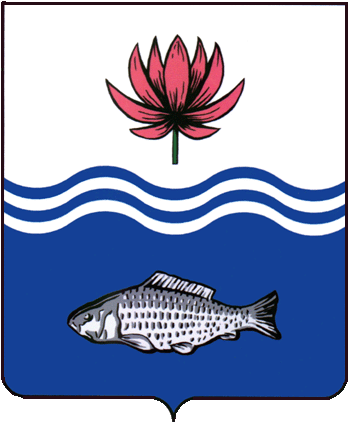 АДМИНИСТРАЦИЯ МО "ВОЛОДАРСКИЙ РАЙОН"АСТРАХАНСКОЙ ОБЛАСТИПОСТАНОВЛЕНИЕО предоставлении в собственность земельного участка, расположенного по адресу:с. Марфино, ул. Победы, 3 «б», вид разрешенного использования: объекты гаражного назначенияВ связи с обращением Нурлиевой Жанны Ханаткалиевны, в соответствии со ст. 39.3, 39.20 Земельного кодекса РФ, выпиской из Единого государственного реестра недвижимости об основных характеристиках и зарегистрированных правах на объект недвижимости, администрация МО «Володарский район»ПОСТАНОВЛЯЕТ:1.	Предоставить Нурлиевой Жанне Ханаткалиевне, 22.04.1986 г.р., (паспорт № 12 06 032577, выдан Володарским РОВД Астраханской области, 04.10.2006 г., код подразделения 302-015, зарегистрированной по адресу места жительства: Астраханская область, Володарский район, п. Володарский, ул. Садовая, д. 37 «А») в собственность (за плату) земельный участок из категории «земли населенных пунктов», площадью 159 кв. м., с кадастровым номером 30:02:000000:980, расположенного по адресу: Астраханская область, Володарский район, с. Марфино, ул. Победы, 3 «б»», вид разрешенного использования: объекты гаражного назначения.2.	Нурлиевой Жанне Ханаткалиевне:2.1.	Заключить с администрацией МО «Володарский район» и зарегистрировать в Володарском отделе Управления Федеральной службы государственной регистрации, кадастра и картографии по Астраханской области соглашение о расторжении договора аренды земельного участка от 15.01.2020 г. №6.2.2.	Заключить договор купли-продажи и зарегистрировать право собственности на земельный участок в Володарском отделе Управления Федеральной службы государственной регистрации, кадастра и картографии по Астраханской области.2.3.	Ежегодно вносить причитающийся размер земельного налога в установленные сроки.2.4.	При эксплуатации объекта руководствоваться действующим законодательством РФ.2.5.	При перемене места жительства сообщить в ИФНС по Астраханской области (по месту регистрации).3.	Постановление администрации МО «Володарский район» от 15.01.2020 г. № 25 считать утратившим силу.4.	Отделу земельных и имущественных отношений, жилищной политики администрации МО «Володарский район» внести соответствующие изменения в учетную и справочную документацию.5.	Контроль за исполнением настоящего постановления оставляю за собой.И.о. заместителя главы	по оперативной работе					             Р.Т. Мухамбетов           от 18.01.2022 г.N  66